9	to consider and approve the Report of the Director of the Radiocommunication Bureau, in accordance with Article 7 of the Convention:9.1	on the activities of the Radiocommunication Sector since WRC-15;9.1 (9.1.2) 	Resolution 761 (WRC-15) - Compatibility of International Mobile Telecommunications and broadcasting-satellite service (sound) in the frequency band 1 452-1 492 MHz in Regions 1 and 3BackgroundAt WRC-15, it was decided to identify the frequency band 1 452-1 492 MHz for International Mobile Telecommunications (IMT) in more than 50 countries in Region 1 via No. 5.346 and in Region 3 via No. 5.346A. In Region 2, the identification for IMT for the 1 452-1 492 MHz frequency band is provided via No. 5.341B. In addition to the primary mobile service allocation in the 1 452-1 492 MHz frequency band, the band is allocated to the fixed, broadcasting, and broadcasting-satellite services (BSS) in all three Regions on a primary basis. In accordance with No. 5.345 use of the frequency band 1 452-1 492 MHz by the broadcasting-satellite service, and by the broadcasting service, is limited to digital audio broadcasting and is subject to the provisions of Resolution 528 (WARC-92), subsequently revised by WRC-03 and WRC-15. The sharing conditions between BSS (sound) and the mobile service are currently governed by No. 9.11. However, currently there is no power flux-density (pfd) limit for the frequency band 1 452-1 492 MHz in Article 21 to protect the mobile service (service area protection). WRC-15 could not come to agreement on the results of technical and regulatory studies carried out on sharing of the frequency band 1 452-1 492 MHz by IMT and BSS for Regions 1 and 3 and for this reason WRC-19 Issue 9.1.2, pursuant to Resolution 761 (WRC-15), was agreed. This resolution specifically calls for regulatory and technical studies with a view to ensuring the compatibility of IMT and BSS (sound) in the frequency band 1 452-1 492 MHz in Regions 1 and 3 taking into account only IMT and BSS (sound) operational requirements. Further, Resolution 761 (WRC-15) invites ITU Member States in Region 1, to use guidance from the ITU-R studies to determine the need for bilateral coordination between IMT systems and BSS earth stations until WRC 19 defines regulatory and technical conditions for this bilateral coordination and Member States in Region 3, to use guidance from ITU R studies to determine the need for bilateral coordination to protect BSS earth stations until WRC-19 defines regulatory and technical conditions for this bilateral coordination. With regard to Region 2, the interests of countries in the Region in the band 1 452-1 492 MHz by the mobile service extend beyond IMT applications (e.g. see No. 5.343). Also, most of the countries in the Region enjoy long and successful multilateral and bilateral frequency coordination arrangements with their neighbors without the need for specific guidance from the ITU on the conduct of such arrangements.INTER-AMERICAN PROPOSALS	IAP/11A21A2/1	Given that WRC-19 agenda item 9.1 issue 9.1.2 is a Regions 1 and 3 issue, no change is proposed for Region 2. Furthermore, any changes made to the Radio Regulations under WRC-19 issue 9.1.2 must not impact the existing allocations to services in Region 2 in the frequency band 1 452-1 492 MHz, nor subject Region 2 to any changed procedural or regulatory provisions.Reasons:	WRC-19 agenda item 9.1 issue 9.1.2 is limited to technical and regulatory studies of the mobile (IMT) and broadcasting satellite (sound) services in the band 1 452-1 492 MHz in Regions 1 and 3 only. Therefore, there is no basis for any changes to the Radio Regulations that would impact the services in the frequency band1 452-1 492 MHz in Region 2 under this issue. Therefore, NOC is proposed with respect to any change to Article 5 that could impact Region 2 services in the frequency band 1 452-1 492 MHz.ARTICLE 5Frequency allocationsSection IV – Table of Frequency Allocations
(See No. 2.1)

NOC	IAP/11A21A2/21 300-1 525 MHzReasons:	WRC-19 agenda item 9.1 issue 9.1.2 is limited to technical and regulatory studies of the mobile (IMT) and broadcasting satellite (sound) services in the band 1 452-1 492 MHz in Regions 1 and 3 only. Therefore, there is no basis for any changes to the Radio Regulations that would impact the services in the frequency band1 452-1 492 MHz in Region 2 under this issue. Therefore, NOC is proposed with respect to any change to Article 5 that could impact Region 2 services in the frequency band 1452-1492 MHz. This proposal does not address Regions 1 and 3, so those columns of the Table of Frequency Allocations in Article 5, are thus not reproduced above.______________World Radiocommunication Conference (WRC-19)
Sharm el-Sheikh, Egypt, 28 October – 22 November 2019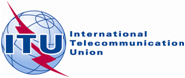 PLENARY MEETINGAddendum 2 to
Document 11(Add.21)-E24 June 2019Original: English/SpanishMember States of the Inter-American Telecommunication Commission (CITEL)Member States of the Inter-American Telecommunication Commission (CITEL)Proposals for the work of the ConferenceProposals for the work of the ConferenceAgenda item 9.1(9.1.2)Agenda item 9.1(9.1.2)Allocation to servicesAllocation to servicesAllocation to servicesAllocation to servicesRegion 1Region 2Region 2Region 31 452-1 492		FIXED		MOBILE  5.341B  5.343  5.346A  		BROADCASTING  		BROADCASTING-SATELLITE  5.208B

	5.341  5.344  5.3451 452-1 492		FIXED		MOBILE  5.341B  5.343  5.346A  		BROADCASTING  		BROADCASTING-SATELLITE  5.208B

	5.341  5.344  5.345